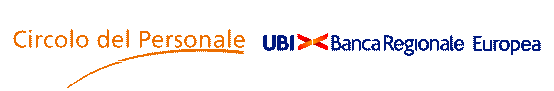 BILANCIO ESERCIZIO AL 31 DICEMBRE 2018BILANCIO ESERCIZIO AL 31 DICEMBRE 2018BILANCIO ESERCIZIO AL 31 DICEMBRE 2018BILANCIO ESERCIZIO AL 31 DICEMBRE 2018BILANCIO ESERCIZIO AL 31 DICEMBRE 2018STATO PATRIMONIALESTATO PATRIMONIALESTATO PATRIMONIALESTATO PATRIMONIALESTATO PATRIMONIALEATTIVITA'PASSIVITA'Banca c/c 143/10202/21681             15.516,35Gestione esercizi precedenti                                       18.441,19Avanzo d'esercizio2.924,84 TOTALE ATTIVITA'18.441,19TOTALE PASSIVITA'             18.441,19DETTAGLIO ESERCIZIO 2018DETTAGLIO ESERCIZIO 2018DETTAGLIO ESERCIZIO 2018DETTAGLIO ESERCIZIO 2018DETTAGLIO ESERCIZIO 2018USCITEENTRATEda attività statutarie1.515,97da attività statutarie 0,00da attività sportive4.161,10da attività sportive1.465,00da attività culturali (Natale + libri)4.566,44da attività culturali0,00da viaggi825,00da viaggi705,00da convenzioni( tci + cast.+ cin.)2.179,00da convenzioni( tci + cast.+ sci )2.102,00tenuta conto + quiubi29,16interessi29,23Imposta di bollo su c/c99,72da contributi12.000,00TOTALE USCITE13.376,39 TOTALE ENTRATE16.301,23Avanzo d'esercizio2.924,84 TOTALE A PAREGGIO16.301,23